Grayed out area is for Course Coordinator Use onlyLead Instructor Signature ________________________________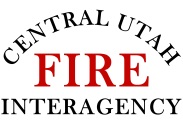 Course NumberRT130Course NumberRT130Course NameAnnual Fireline Safety Refresher 2024Course NameAnnual Fireline Safety Refresher 2024IQCS Shelter DeployedCourse DateCourse DateLocationLead InstructorIQCS Shelter DeployedStart time:End time:LocationLead InstructorIQCS Shelter DeployedIQCS Session #IQCS Session #EnteredClosedPrinted NamePrinted NameAgencyDuty Station